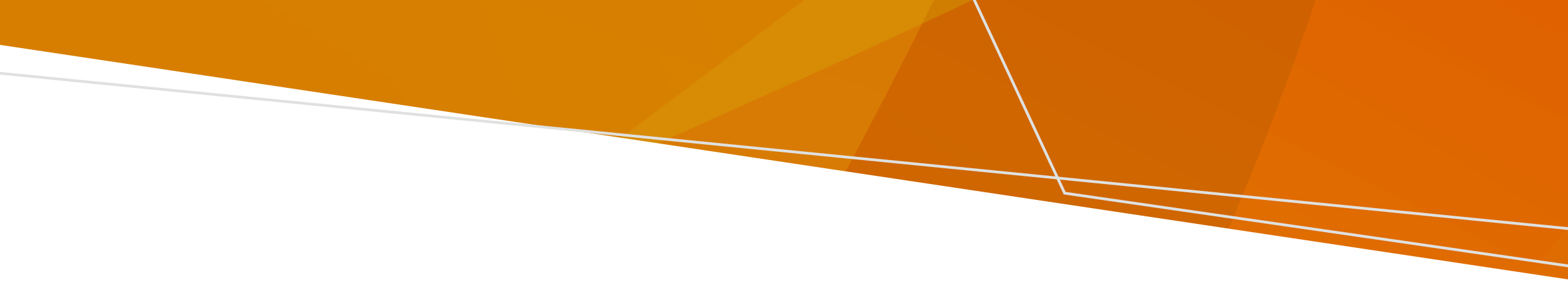 பெருவெள்ளத்திற்குப் பின்னர், மீண்டும் மின்சாரத்தைப் பெற சிறிது நேரம் எடுக்கலாம். மின்சாரத் தடை ஏற்பட்டால் நீங்கள் செய்யக்கூடிய விடயங்களைப் பற்றிய, கீழே உள்ள உதவிக்குறிப்புகளைப் பயன்படுத்தவும்.உங்கள் உணவைப் பாதுகாப்பாக வைத்திருப்பதற்கான உதவிக்குறிப்புகள் மின்சாரச் செயலிழப்புகள் உங்கள் உணவைப் பாதிக்கலாம், பின்வருபவற்றைச் செய்வதை நினைவில் கொள்ளுங்கள்:உணவைக் குளிர்சாதனப் பெட்டியிலிருந்து (fridge) உறைவிப்பானுக்கு (freezer) இடம் மாற்றவும். உணவுப் பொட்டலங்களுக்கு மேல் பனிக்கட்டிப் பையை வைத்து, அல்லது குளிரை வைத்திருக்கக்கூடிய ஒரு போர்வையால் மூடி, உங்கள் உணவை முடிந்தவரை குளிர்ச்சியாக வைத்திருங்கள். உங்கள் உணவைத் தொடும்போது அது இன்னும் குளிர்ச்சியாகவே (5 °C-க்கும் குறைவாக) இருந்தால், அதைப் பயன்படுத்துவது பாதுகாப்பானது.உங்கள் உணவைத் தொடும்போது அது குளிர்ச்சியாக இல்லாவிட்டால், அதை நான்கு மணி நேரம் வரை வைத்திருந்து சாப்பிடலாம், பின்னர் அதை நீங்கள் எறிய வேண்டும் அல்லது சமைத்துச் சாப்பிட வேண்டும்.சூடான உணவை நான்கு மணி நேரத்திற்குள் சாப்பிடுங்கள், அல்லது அதை எறிந்துவிடுங்கள்.உறையவைக்கப்பட்ட உணவு இன்னும் திடமாக இருக்கும்போதே மின்சாரம் மீண்டும் வந்துவிட்டால், உணவை மீண்டும் உறையவைப்பது பாதுகாப்பானது.மின்சக்தி உற்பத்திசெய்யும் இயந்திரம் (ஜெனரேட்டர் - power generator) ஒன்றைப் பயன்படுத்துவதற்கான உதவிக்குறிப்புகள்மின்சாரம் துண்டிக்கப்படும்போது, 'ஜெனரேட்டர்கள்' பொதுவாகப் பயன்படுத்தப்படுகின்றன. ஜெனரேட்டர் ஒன்றைப் பயன்படுத்துவதற்கு முன், இந்த உதவிக்குறிப்புகளைப் பயன்படுத்தவும்: பெட்ரோல் அல்லது டீசல் ஜெனரேட்டர்கள், நன்கு காற்றோட்டமான வெளிப்புறப் பகுதிகளில் பயன்படுத்தப்படுவதை உறுதிப்படுத்திக் கொள்ளுங்கள், இல்லையெனில் அது 'கார்பன் மோனாக்சைடு' விசவாயு நச்சுத்தன்மையை ஏற்படுத்தி, உங்களை மிகவும் நோய்வாய்ப்படச் செய்யும். 'கார்பன் மோனாக்சைடு' விசவாயு, மின்சார அதிர்ச்சி அல்லது தீ போன்றவற்றை ஏற்படுத்தும் என்பதால், வெளிப்புறத்தில் பயன்படுத்தும் நகர்த்தக்கூடிய அல்லது மின்சக்தியை உருவாக்கும் ஜெனரேட்டர்கள் உங்கள் வீட்டிற்குள் பயன்படுத்தப்படுவதில்லை.நிரந்தரமான ஜெனரேட்டர்களை தயார் நிலையில் வைக்கவும், ஏனெனில் தேவைப்படும்போது பதில் மின்சக்தியை வழங்குவதற்கு அவை மிகவும் பொருத்தமானவை.உங்கள் ஜெனரேட்டரை ஒரு உலர்ந்த இடத்தில் வைக்கவும். நீங்கள் பெட்ரோலை வெளிப்புறத்தில் பாதுகாக்கப்பட்ட இடம் ஒன்றில் சேமிக்க வேண்டும்.ஜெனரேட்டரைத் தொடுவதற்கு முன், உங்கள் கைகளை உலர வைக்கவும்.அதை இயக்குவதற்கு முன், அதன் மின் இணைப்புகள் அல்லது ஏனைய மின் அமைப்புகள் சேதமடையாமல் இருக்கின்றனவா எனச் சரிபார்க்கவும்.மீண்டும் எரிபொருள் நிரப்புவதற்கு முன், ஜெனரேட்டரை அணைத்து, அதை ஆறவிடவும். சூடான இயந்திரப் பாகங்களில் பெட்ரோல் கொட்டினால் தீ ஏற்படலாம்.கனரக நீடிப்புக் கம்பி (heavy-duty extension cord) ஒன்றைப் பயன்படுத்தி, ஜெனரேட்டருடன் சாதனங்களை இணைக்கவும்.ஜெனரேட்டரை சுவரிலுள்ள மின்சார இணைப்புடன் இணைப்பதன் மூலம் வீட்டின் மின் கம்பியிணைப்பை இயக்க முயற்சிக்காதீர்கள்.உதவியைப் பெறுங்கள்எரிவாயு அல்லது மின்சாரத்தைப் பாதுகாப்பாகப் பயன்படுத்துவது பற்றிய தகவலுக்கு, Energy Safe Victoria-ஐ 9203 9700 என்ற எண்ணில் தொடர்பு கொள்ளவும் அல்லது www.esv.vic.gov.au -ஐப் பார்வையிடவும். எரிவாயுக் கசிவு பற்றிப் புகாரளிக்க 132 771-ஐ அழைக்கவும். இந்த வெளியீட்டை அணுகக்கூடிய வடிவத்தில் பெற, pph.communications@health.vic.gov.au என்ற முகவரிக்கு மின்னஞ்சல் அனுப்பவும்.பெருவெள்ளத்திற்குப் பின்னரான மின்சாரத் தடைகள்பெருவெள்ளத்திற்குப் பின்னர் ஏற்படும் மின்சாரச் செயலிழப்புகள் பற்றிய தகவல்Tamil | தமிழ்OFFICIAL